2021 SFU WAR ON THE FLOOR – ELITE RESULTS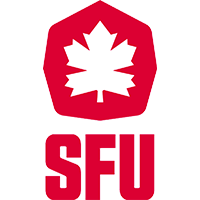 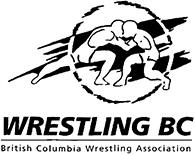 GIRLS 48 KGKaura PreteauAnnika FinesJasleen SinghClara PerryRylie ChewBeth QuinnGirls 52 KGGina BologneseAva GuayMadisyn GrofTaranpreet DhillonOlivia RhodesOlivia MathezerGirls 56 KGElla FindingAshton SenkoAlice ClementsMackenzie CayerReese NorumLillian PrattGirls 60 KGMarley JacksonNathalie WojoiechowskiKaiya MannapsoMegan WaltersMaa LemieuxSimran KhattraGirls 64 KGTenya ChewKaia HaintzMeira BhathaIsabel NielsonKali McCreedyNina PelosoGirls 69 KGPaige VelosesJewel BalmerLila WilkensonMikaela TrollandDanyka LabelleCaitlyn MidlaneGirls 74 KGRaveena PhullKayel LabelleGirls 79 KGRupinder JohalAnmol SahotaELITE BOYS RESULTSBoys 44 KGDryaal JohalKaran DhillonBoys 48 KgGursher JohalDavid PreteauHarkirat DhillonEthan SullivanAarav BhattBoys 52 KGOwen KennedyKyle FisetMicah CalapizLiam GordonDominic WendtAikam SahotaBoys 56 KGOleksandr ChuprynaKynan HaintzJackson WhitrowTanver SengarJason ZhouBoys 60 KGJamie PretrauJanvir GrewalFreddie CalingayTin DaoLachlan CrooksJohnny VanceBoys 65 KGPrabjhot ManderYouseff El-ShayebGurjot SahotaRoman SuribaPrithvi MannYoon KimBoys 70 KGTejvir DhinsonShahbaaz SinghLachlan ScottEli FinesBrendan MaguireHarjot ShergillBoys 76 KGSean ConwayRohit BalNicholas HooperScott MiddletonOrlando SanchezHumraj SandharBoys 85 KgKarmveer RaiMark SchwichtenbergAngad AtwalAiden Dyer-PriceMohammed SarafanChanpreet NijjerBoys 98 KGLulius CojacaruArjun ManderParampertap CheemaYuuraj VirkParamveer DhillonSahib SahotaBoys 120 KGBaltej MundiJorawar Dhinsa